ROD SOTOČJE NAZARJE                                                          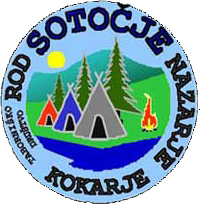 KRESOVANJEKOT VSAKO LETO TUDI LETOS TABORNIKI PRIPRAVLJAMO KRAJEVNO KRESOVANJE NA LAZAH (30. 4.). ZAČELI BOMO OB 20. URI S PROGRAMOM, NADALJEVALI PA Z DRUŽENJEM OB OGNJU. VABLJENI!                                                                              Starešina: Zvonka Zakrajšek                                                                                                                                                                         